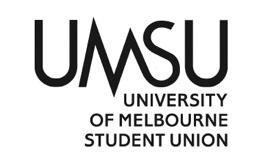 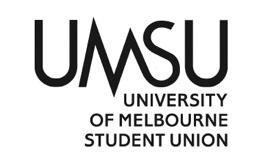 Meeting open at 2:21pmProcedural Matters
1.1 Election of Chair

Motion 1: That Shanysa McConville be elected Chair
Mover: Shanysa McConville 
Seconder: Lauren Scott
CARRIED

1.2 Acknowledgement of Indigenous Custodians
So Acknowledged 

1.3 Attendance
Shanysa McConville Y
Hope Kuchel Y
Brittney Henderson Y
Lauren Scott Y
Kiara Davies Y
Nathan Hucker NLily Ryan N
Apologies
Proxies1.6 Membership

1.7 Adoption of agendaMover: Shanysa McConville (Chair)CARRIED
Confirmation of Previous Minutes
No previous minutesMatter Arising from the MinutesNilConflicts of Interest DeclarationNilOperational Business 5.1 Roles and responsibilitiesShanysa explained the role of the UMSU Indigenous department and how the committee works, highlighting that this is new to Hope and Shanysa as they did not have a committee last year. Committee members are essentially responsible for how the department’s budget is spent, as they have the power to vote in favour or against motions developed by Hope and Shanysa to spend money from particular budget lines for set events. Shanysa covered how meetings will be once a month outside of semester, and once a fortnight during semester. Each committee member has one vote (vote in favour, against, or you can abstain), proxies can be given to another First Nations student should a committee member be unable to attend a meeting, and a formal apology should be sent when notice for a meeting is circulated so that each meeting reaches quorum (must have at least three members present to host a meeting). There are also two spare seats on the committee at the moment, which will hopefully be filled next year. Shanysa mentioned meeting locations in the future and that if we are on campus, we would be somewhere in Union house or Murrup Barak, so we all have a safe space to meet. When this happens you can phone into meetings if you aren’t able to make it to campus. However, for the time being, meetings will be held over zoom until we are back on campus. A ‘when is good’ survey will also be circulated once everyone knows their timetables next year so meetings can be scheduled regularly during semester. Shanysa spoke about the Budget and how the planning works for that and that the timeline has been pushed back, she mentioned we would have normally submitted a budget for Council, but it has been pushed back because of covid and elections being pushed back. But once a budget is developed and approved, events can be planned and discussed with the committee. Shanysa explained how Student Council meetings worked and how it flows into our work especially with the budget meeting. That Councillors can ask for clarification regarding our reports, budgets lines or even reverse decisions passed by our committee. Brittney is the Indigenous rep on Students Council. Brittney mentioned she was confused about her role in the Council meeting and what she is required to vote on. Shanysa explained they won’t be too specific about OB reports as they are carried altogether but there will be specific motions presented in each meeting, which is what Brittney will need to have an opinion on and vote on. 
5.2 Under Bunjil Volume 8 Hope spoke to Under Bunjil and that she hopes it will be launched digitally mid-January 2021 and printed late January. She explained that the printing costs were paid out of this year’s budget so it will count as released in 2020 even though released in 2021. Explained why there was a delay with this volume because only one person has access to Indesign, and we had to wait for volume 7 to be released before encouraging students to apply for the next volume. 
5.3 UMSU Indigenous budgetShanysa explained the budget process and setbacks because of covid and that as a result we haven’t begun working on the budget. Shanysa and Hope have begun looking at what can be implemented, and we will have another meeting covering this as budgets formally come together in January to be presented to Council.  
5.4 2021 eventsShanysa loosely spoke about the events we hope to implement next year and that a lot of those come from what worked last year, what we didn’t get a chance to run last year and the end of year survey. She mentioned big ones like Indig Games, back to uni party and NAIDOC week. She highlighted that as a department we want to cover a lot of things not purely social events that’s why we look at education and cultural events too! Shanysa brought up that we can run campaigns especially since we were not able to do too much this year considering the wellbeing of everyone. Hope highlighted a few that popped up last year such as changing the name of the Indigenous Department and looking into the retention rates of mob at UniMelb. Shanysa mentioned that Naomi reached out to us last year regarding implementing a RAP for UMSU and that that may be a potential avenue next year. Hope mentioned that RAPs can be quite superficial and maybe a way forward would to seek out people who would want to be on a RAP steering committee. 
Motions on Notice
Other Business
Next MeetingShanysa said Hope will send out a ‘when is good’ meeting link for the next meeting. CloseMeeting closed at 2:47pm 